COLEGIO AURORA DE CHILE 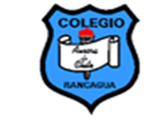     CORMUN - RANCAGUA                   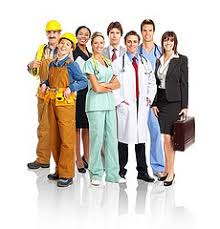 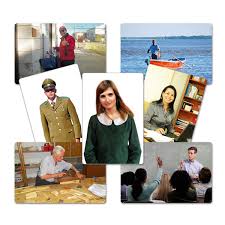 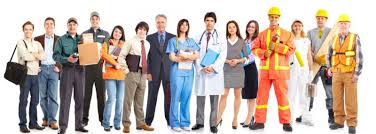                            Queridos niños y niñas, les damos la bienvenida a una nueva semana”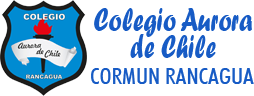             Los invitamos a realizar la siguiente actividad.Ámbito Interacción y Comprensión del Entorno                                              Kínder A y B                 Clases on lineÁmbito Interacción y Comprensión del Entorno                                              Kínder A y B                 Clases on lineÁmbito Interacción y Comprensión del Entorno                                              Kínder A y B                 Clases on lineÁmbito Interacción y Comprensión del Entorno                                              Kínder A y B                 Clases on line Nombre Alumno(a): Nombre Alumno(a): Nombre Alumno(a): Nombre Alumno(a): Fecha:  Miércoles 8 de julio del 2020            Semana 14                 Hora: 16.00 a 16.45 horas Fecha:  Miércoles 8 de julio del 2020            Semana 14                 Hora: 16.00 a 16.45 horas Fecha:  Miércoles 8 de julio del 2020            Semana 14                 Hora: 16.00 a 16.45 horas Fecha:  Miércoles 8 de julio del 2020            Semana 14                 Hora: 16.00 a 16.45 horas Educadoras: Gissela Robledo (Kínder A), Claudia Duarte (Kínder B) Educadoras: Gissela Robledo (Kínder A), Claudia Duarte (Kínder B) Educadoras: Gissela Robledo (Kínder A), Claudia Duarte (Kínder B) Educadoras: Gissela Robledo (Kínder A), Claudia Duarte (Kínder B)NúcleoComprensión del Entorno Sociocultural	Comprensión del Entorno Sociocultural	Comprensión del Entorno Sociocultural	Objetivo de Aprendizaje1.Comprender los roles que desarrollan miembros de su familia y de su comunidad y su aporte para el bienestar común.1.Comprender los roles que desarrollan miembros de su familia y de su comunidad y su aporte para el bienestar común.1.Comprender los roles que desarrollan miembros de su familia y de su comunidad y su aporte para el bienestar común.O. Transversal8. Comunicar sus características identitarias, fortalezas, habilidades y desafíos personales.8. Comunicar sus características identitarias, fortalezas, habilidades y desafíos personales.8. Comunicar sus características identitarias, fortalezas, habilidades y desafíos personales.HabilidadComprender roles.Comprender roles.Comprender roles.Actividad / InstrucciónActivan conocimientos previos sobre Profesiones y Oficios.Responden preguntasEligen profesión u oficio y comentan su elección.Libro Actividades Página 7. Marcan con una X elementos que identifiquen profesión u oficio que quieren ser cuando grande. Dibujan otros elementos necesarios a utilizar.Dibujan profesión u oficio que quieren ser cuando grande. Comentan su trabajo.Activan conocimientos previos sobre Profesiones y Oficios.Responden preguntasEligen profesión u oficio y comentan su elección.Libro Actividades Página 7. Marcan con una X elementos que identifiquen profesión u oficio que quieren ser cuando grande. Dibujan otros elementos necesarios a utilizar.Dibujan profesión u oficio que quieren ser cuando grande. Comentan su trabajo.Activan conocimientos previos sobre Profesiones y Oficios.Responden preguntasEligen profesión u oficio y comentan su elección.Libro Actividades Página 7. Marcan con una X elementos que identifiquen profesión u oficio que quieren ser cuando grande. Dibujan otros elementos necesarios a utilizar.Dibujan profesión u oficio que quieren ser cuando grande. Comentan su trabajo.ContenidosProfesiones y OficiosProfesiones y OficiosProfesiones y OficiosMaterialesComputador, celular, tablet, PPT informativo de Profesiones y oficios.Libro de Actividades Página 7Lápiz Grafito, gomaLápices de coloresHoja blanca u hoja de blockComputador, celular, tablet, PPT informativo de Profesiones y oficios.Libro de Actividades Página 7Lápiz Grafito, gomaLápices de coloresHoja blanca u hoja de blockComputador, celular, tablet, PPT informativo de Profesiones y oficios.Libro de Actividades Página 7Lápiz Grafito, gomaLápices de coloresHoja blanca u hoja de blockRuta de AprendizajeInicio:     Nos saludamos todos y              todas cantandocan     canción de saludo y    realizando Rutina diaria,  luego recordamos las   normas de convivencia  a través del Power Point.Se da a conocer objetivo de la clase y la Ruta de Aprendizaje.Se activan conocimientos previos y se les pregunta ¿Qué profesiones y oficios conoces? ¿para qué nos sirve? ¿es lo mismo una profesión y un oficio? ¿dónde estudiamos?  Se invita a ver PPT explicativo del contenido.Luego se invita a comentar y hacer comparaciones entre una profesión y un oficio.Felicitar por respuestas de los estudiantes.Desarrollo:Luego se les pide a los estudiantes lo siguiente1.Pensar que profesión u oficio quieres ser cuando seas grande.2.Una vez elegido, responder preguntas ¿qué acciones realizarían?¿qué implementos o materiales usarían para ello?3. Se le pide al azar que verbalicen su profesión u oficio elegido y por qué? de su elección. Se espera respuestas de estudiantes y se va guiando y monitoreando sus respuestas.Felicita por su participación.Cierre:1. Abren página 7 del Libro Actividades.2. Seleccionan con una X aquellos elementos que identifiquen con la profesión u oficio que quieren ser cuando grande.3.En los espacios en blanco, dibujan otros elementos necesarios para desempeñar la profesión u oficio.4. Finalmente en una hoja blanca de oficio o block dibujan y escriben profesión u oficio que desean ser cuando grande.5. Comentan su elección y responden preguntas ¿qué profesión u oficio elegiste? ¿por qué la elegiste?Felicitar por el trabajo realizado.